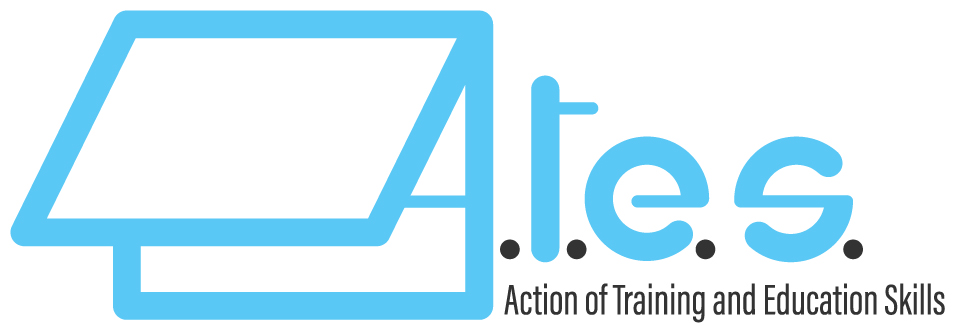 A.T.E.S. – Action of Training and Education SkillsCUP H18H19000190006Convenzione n. 2019-1-IT02-KA101-060997DOMANDA DI PARTECIPAZIONECompilare in forma dattiloscritta.Il/La sottoscritt_ ____________________________________________ nato/a a ____________________ il ____________ e residente in ___________________________, CAP __________, provincia ________, in via _____________________ n ___, telefono cellulare ________________________, e-mail ________________________________________________, Codice Fiscale _____________________________.     Docente, materia di insegnamento: ___________________;    Personale amministrativo.CHIEDEDi essere ammesso/a alla selezione di una borsa di mobilità per il Programma Erasmus plus – “Progetto ON. A.T.E.S.”, della durata di 15 giorni (più 2 di viaggio) da svolgersi nel seguente paese: _______________________Si allegano alla presente:Curriculum Vitae in formato Europass in lingua italiana, con lettera motivazione, firmata in calce;Curriculum Vitae in formato Europass nella lingua del Paese di destinazione, con lettera motivazione, firmata in calce;Fotocopia di un documento di identità in corso di validità;Eventuali certificazioni e/o attestati posseduti.Si rammenta che le valutazioni verranno effettuate secondo i criteri indicati nell’Avviso, pertanto nella redazione del curriculum si invita le S.V. a prestarvi particolare attenzione, in modo che i parametri richiesti emergano con chiarezza. Il/la sottoscritto/a si impegna, inoltre, a consegnare, in caso di assegnazione della borsa di studio e pena decadenza, la documentazione eventualmente richieste dall’IIS Oliveti-Panetta.A tal fine, ai sensi e per gli effetti dell’art. 46 del D.P.R. n. 445 del 28.12.2000, sotto la propria responsabilità e consapevole delle sanzioni penali previste dall’art. 76 del D.P.R. n. 445/2000 per le ipotesi di falsità in atti e dichiarazioni mendaci ivi indicate, il/la sottoscritto/a dichiara di essere in possesso dei requisiti richiesti dal bando di selezione e di accettarne integralmente il contenuto. Il/la sottoscritto/a autorizza l’IIS Oliveti-Panetta al trattamento dei propri dati personali ai sensi della legge nº196/03.(Luogo e data)(Firma)